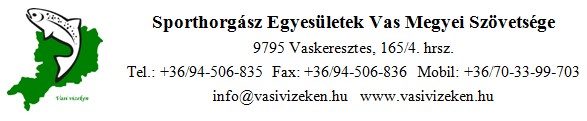 3. számú melléklet Szavazó lapSzavazásra jogosult személy neve: _________________________________Szavazásra jogosult személy címe: _________________________________I-16/2022. számú határozati javaslat:A horgászjegyek nyári értékesítésének ösztönzésére 2022.augusztus 1-től induló  területi horgászjegy kedvezmény akciót elfogadta, mely szerint a Szövetségi tagoknak kiadott vasi „1”-es (51.500 Ft-os/24.000 Ft-os) területi jegy akciós ára felnőtteknek: 34.000 Ft. (Elvihető nemes hal: 20 db  egyéb hal 40 kg), az ifjúsági és kedvezményezetteknek akciósan: 17.000 Ft. (Elvihető nemes hal: 10 db az egyéb hal 20 kg.).A fentiekben leírt határozati javaslatra leadott szavazatom: /kérjük „X”-el adja meg az Ön szavazatát/„Nem – Elutasítom” válasz esetén kérem, írjon indoklást, esetlegesen ár javaslatot:__________________________________________________________________________Kelt:_______________ 2022.  július ____.                             						………………………….								aláírásTanuk:Név:	___________________________________________				Cím:____________________________________________Aláírás:_________________________________________Név:	___________________________________________				Cím:____________________________________________Aláírás:_________________________________________Igen – TámogatomNem - ElutasítomTartózkodom